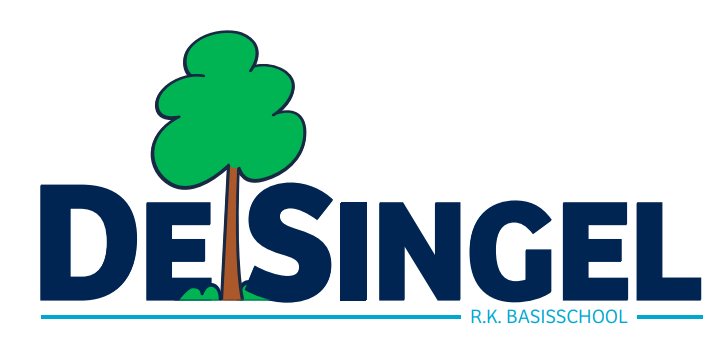 GEDRAGSCODE &PROTOCOL GEDRAGInhoudsopgaveINLEIDINGKinderen in de leeftijd van 4 t/m 12 jaar brengen een groot gedeelte van de dag door op school om te leren, maar ook om te spelen en te sporten. Wij willen dat onze leerlingen zich veilig en prettig voelen op onze school. We spreken daarom niet alleen over een fysiek veilige omgeving, maar ook over een sociaal veilige omgeving.De wet verplicht de school aan veiligheidseisen te voldoen om ongelukken te voorkomen, maar verplicht de school ook regelingen te treffen omtrent agressie, geweld en pesten. Die regelingen staan beschreven in dit protocol.In dit ‘protocol gedrag’ beschrijven wij de zaken, die de sociale veiligheid bij ons op school moeten waarborgen. Wij zien hier een gezamenlijke verantwoordelijkheid; van de directie, de leerkrachten, de medezeggenschapsraad, de ouders en de leerlingen.De sociale veiligheid heeft betrekking op het gedrag van de aanwezigen in de school en de samenwerking tussen betrokkenen. Het beleid op sociale veiligheid moet praktisch en oplossingsgericht zijn.SOCIAAL EMOTIONEEL LERENOp De Singel werken we met de methode Kwink sociaal emotioneel leren. De leefregels uit Kwink worden door de gehele school gebruikt en nagevolgd:Ik weet wie ik ben.Ik weet wat ik doe.Ik zie anderen en ga goed met ze om.Ik kies voor een leuke en veilige groep.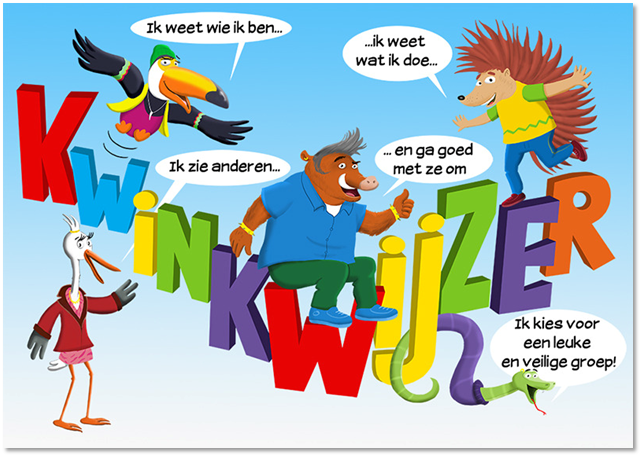 DE METHODE KWINKKwink is een online methode voor sociaal-emotioneel leren (SEL) voor groep 1 t/m 8 van het primair onderwijs. Inclusief burgerschap en mediawijsheid.. Kwink biedt een doordacht SEL-programma, gebaseerd op de laatste wetenschappelijke inzichten. Kwink is gericht op preventie (van bijvoorbeeld pesten op school) en de kracht van een veilige groep. Kwink is geïnspireerd op het boek ‘Groepsplan Gedrag, planmatig werken aan passend onderwijs’ van dr. Kees van Overveld. Internationaal onderzoek wijst uit dat een sterk ingevuld programma voor sociaal-emotioneel leren (SEL) in combinatie met goed klassenmanagement, ook tot hogere scores leidt voor taal, lezen en rekenen. Kwink is een goedgekeurde methode. WAT DOET KWINK:Voorkomt verstorend gedrag en pestenKent een groepsbrede, preventieve aanpakZorgt voor een sociaal veilige groepVerhoogt de leeropbrengstenWerkt met vijf bewezen gedragscompetentiesBiedt iedere les unieke filmpjesVoldoet aan de Wet Sociale VeiligheidHet systematisch aanleren van SEL-competenties draagt wezenlijk bij aan een veilige, sociale leer- en leefomgeving. Deze leefregels worden vormgegeven in de vijf gedragscompetenties:Besef hebben van je zelf Kunnen inschatten van je eigen gevoelensKennis hebben van je interesses, waarden en krachtEen gezond zelfvertrouwenBesef hebben van de anderEmpathiePerspectief nemenVerschillen tussen individuen en groepen herkennen en waarderenSociale cues juist interpreterenKeuzes kunnen makenWeloverwogen kiezen met de juiste aandacht voor jezelf en de anderBijdragen aan een positief klimaat in je schoolVerantwoordelijkheid nemen voor je eigen gedragZelfmanagementImpulscontrole bij stressvolle situatiesOmgaan met heftige emotiesDoelgericht gedragRelaties kunnen hanterenRelaties aangaan gebaseerd op samenwerkingSociale druk weerstaanConflicten oplossenGEDRAGSCODE DE SINGELDe praktische uitvoering van de 5 gedragscompetenties uit Kwink is terug te zien in de gedragscode van De Singel: Ik heb respect voor mijzelf en anderen, hun cultuur, religie en leefwijze.Ik ben aardig voor een ander en help anderen zich aan de regels te houden.Ik spreek een taal die iedereen kan verstaan en ik luister naar de ander.Ik mag fouten maken en leer daarvan. Als ik het even niet weet, vraag ik om hulp.Ik loop niet weg voor een probleem en praat erover.Ik spreek altijd de waarheid.Ik loop rustig door het gebouw, ruim mijn rommel op en houd alles schoon en netjes. Ik ga zuinig om met materiaal en spullen van de school, mijzelf en eigendommen van anderen. Ik beheers mijzelf en doe de ander geen pijn; ik onthoud mij van elke vorm van agressie, mishandeling en/of gewelddadig gedrag tegenover mijzelf, anderen en eigendommen van anderen.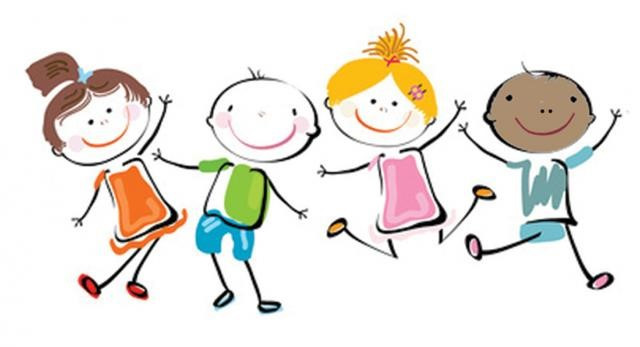 SCHOOL- EN GROEPSAFSPRAKENDe groeps- en schoolafspraken hebben wij onderverdeeld in afspraken in school, in de klas, tijdens de pauze en/of buiten spelen en in de kleedkamers. Ook hebben wij specifieke huisregels voor leerkrachten opgesteld. Deze regels zijn veelomvattend en hebben wij opgenomen als bijlage in dit protocol.ONAANVAARDBAAR GEDRAGDe uitwerking van de gedragsafspraken zijn gespecificeerd in een aantal stappenplannen. Hierin wordt op heldere wijze de procedure van handelen en eventuele sancties uitgelegd. Deze stappenplannen vormen een richtlijn met als doel zoveel als mogelijk duidelijkheid te geven in de procedures bij onaanvaardbaar gedrag binnen onze school. In onderstaand schema is terug te vinden, welke gedragingen wij op De Singel niet accepteren. Dit geldt voor leerlingen onderling en tussen leerling en medewerkers. Onaanvaardbaar gedrag van ouders en derden is apart opgenomen.Het doel is om ongestoord en optimaal te kunnen leren. Onprettig gedrag van leerlingen belemmert dat niet. Het is gedrag waar een leerkracht zich persoonlijk aan ergert en het is dus niet opgenomen in het schema. Voorbeelden zijn `Huh` zeggen en onderuitgezakt zitten.Lastig probleemgedrag kan wel de lesvoortgang verstoren. Een vuistregel hierbij is 5maal lastig = belangrijk probleemgedrag.Belangrijk probleemgedrag en onwettig probleemgedrag valt onder onaanvaardbaar gedrag. De onderstaande gedragingen vallen hieronder. Schema onaanvaardbaar gedrag op RKBS De SingelDE STAPPENPLANNENVoor elk van de gedragingen in het voorgaande schema hebben wij een stappenplan opgesteld met richtlijnen hoe te handelen. Op De Singel houden we ons aan de stappenplannen die hier beschreven staan. Bij het gebruik van de stappenplannen wordt rekening gehouden met: Leeftijd en emotionele ontwikkeling van de leerling.Welke vorm (en mate) van gedrag de leerling laat zien.Frequentie van het vertoond gedrag van de leerling.De situatie waarin het onaanvaardbaar gedrag heeft plaatsgevonden.In aansluiting op bovenstaand stappenplan hanteren wij de meldcode huiselijk geweld en kindermishandelingWe hanteren het vernieuwde `afwegingskader`.ONAANVAARDBAAR GEDRAG VANUIT OUDERS OF DERDENWanneer een ouder/verzorger of derde (externe) onaanvaardbaar gedrag vertoont op het terrein van de school (dit kan dus ook op het schoolplein zijn) heeft dit vaak een grote impact. Het is daarom belangrijk vast te leggen hoe we op dat moment handelen. (DIGI) PESTPROTOCOLVoor diverse vormen van onaanvaardbaar gedrag hebben wij stappenplannen opgesteld. Deze zijn terug te vinden in het vorige hoofdstuk. Pesten geven wij in dit hoofdstuk een aparte plek, ook al komt dit doorgaans voor als vorm van fysiek en/of verbaal ontoelaatbaar gedrag. Onder pesten verstaan wij gedrag dat is bedoeld om opzettelijk één persoon herhaald en gedurende langere tijd te bejegenen op zo’n manier dat het kan leiden tot fysieke verwonding en/of psychisch lijden. Wij vinden pestgedrag zo’n ernstig vergrijp, dat wij er eenapart stappenplan voor hanteren.Uitgangspunten bij ons (digi)pestprotocolAls pesten en pestgedrag plaatsvindt, ervaren we dat als een probleem op onze school zowel voor de leerkrachten als de ouders, de kinderen, de gepeste kinderen, de pesters en de 'zwijgende' groep kinderen. De school heeft een inspanningsverplichting om pestgedrag te voorkomen en aan te pakken door het scheppen van een veilig pedagogisch klimaat waarbinnen pesten als ongewenst gedrag wordt ervaren en in het geheel niet wordt geaccepteerd. Leerkrachten en overblijfouders moeten tijdig inzien en alert zijn op pestgedrag in algemene zin. Indien pestgedrag optreedt, moeten leerkrachten en overblijfouders duidelijk stelling en actie ondernemen tegen dit gedrag. De verantwoordelijkheid blijft te allen tijde liggen bij de leerkrachten.Dit pestprotocol is tevens van toepassing in situaties waarbij sprake is van digipesten. Wij zijn van mening dat in zulke gevallen dezelfde stappen genomen moeten worden.Preventieve maatregelen De leerkracht bespreekt met de leerlingen de algemene afspraken en regels in de klas als normaal gebruikelijk aan het begin van het schooljaar. Het onderling plagen en pesten wordt hier benoemd en besproken in alle groepen van de school.Indien de leerkracht aanleiding daar toe ziet, besteedt hij of zij expliciet aandacht aan pestgedrag in een groepsgesprek of met behulp van specifiek lesmateriaal.Indien er sprake is van pestgedrag op een van de speelpleinen van de school, wordt er tijdens het overblijven pleinwacht gelopen door de leerkrachten volgens een rooster. De directeur bepaalt of er aanleiding is om deze maatregel in te voeren en ook op welk plein dan pleinwacht gelopen wordt. PEDAGOGISCHE INVULLING ALS HANDVAT VAN HET PESTPROTOCOLFormulieren en procedures leiden op zichzelf niet tot het verdwijnen van ongewenst gedrag. Wel is het belangrijk om in zaken als pestgedrag duidelijk te monitoren hoe het verloop van een casus wordt behandeld, want er is veel tijd mee gemoeid en er zijn ook veel betrokkenen. Onderstaande tekst geeft concrete invullingen en handreikingen in het pedagogisch handelen vanuit de professionele schoolomgeving. Uiteraard hanteren wij deze naast het gebruik van de sociaal-emotionele methode ‘Kwink`.Hulp aan het gepeste kind
De begeleiding van het gepeste kind is van groot belang. Het kind is eenzaam en slachtoffer en heeft recht op professionele zorg vanuit de school. Naast het voorkomen van nieuwe ongewenste ervaringen staat het verwerken van de ervaringen. Dit gebeurt onder andere door: Gesprekken met een vertrouwenspersoon, bij voorkeur de leerkracht van het kind. Bij het monitoren van ontwikkelingen is het van belang naast incidentele momenten ook vaste momenten van gesprek in te bouwen waarin het kind gevraagd wordt naar de gewenste vooruitgang. Het doel is tweeledig: zowel het signaleren van nieuwe prikkels als het verwerken van de eerdere ervaringen.Daarnaast is het optioneel een schriftelijke verwerking door het kind te laten maken. Het kind krijgt de beschikking over een “verwerkingsschriftje” dat op elk gekozen moment door het kind kan worden ingevuld in en buiten de reguliere schooltijd om. Het gaat hier om een vertrouwelijk instrument van kind en leerkracht. Het kind krijgt op die manier de gelegenheid de traumatische ervaringen van zich af te schrijven/tekenen.Hulp aan de pester  De pesters hebben in ons pedagogisch stelsel ook recht op hulp, zij zijn niet in staat om op een normale wijze met anderen om te gaan en hebben daar onze professionele hulp bij nodig. Die hulp kan bestaan uit de volgende activiteiten:Een gesprek vanuit het protocol waarin ondubbelzinnig zal worden aangegeven welk gedrag niet geaccepteerd wordt op de school. Een duidelijke afspraak voor een vervolggesprek op termijn ongeacht de ontwikkelingen en welke straf er zal volgen indien het pestgedrag toch weer voorkomt.Pestgedrag wordt binnen het team van de school gemeld zodat al het personeel alert kan reageren.De ouders worden geïnformeerd van zowel de pester als het gepeste kind. Van alle gesprekken met de pester en/of ouders worden verslagen gemaakt.
Indien deze activiteit geen oplossing biedt voert de leerkracht een aantal probleemoplossende gesprekken met de leerling waarbij getracht zal worden de oorzaak van het pesten te achterhalen. Daarnaast proberen we de pester gevoelig te maken voor hetgeen hij/zij aanricht bij het gepeste kind. Als het pestgedrag blijft voortduren, roept de school de hulp in van externen zoals de onderwijsbegeleidingsdienst, de jeugdgezondheidszorg of de lokale instelling voor jeugdhulpverlening. Indien dit alles niet leidt tot een verbetering zal de ouders geadviseerd worden te kijken naar een andere school voor hun kind.Hulp aan de zwijgende middengroep en de meelopers
De zwijgende middengroep is van cruciaal belang in de aanpak van het probleem. Als de groep eenmaal in beweging is gebracht, hebben kinderen die pesten veel minder te vertellen. Deze middengroep is eenvoudig te mobiliseren, niet alleen door de leerkracht, maar ook door de ouders.
Hulp aan de ouders
…van het gepeste kind: Voor de ouders van het gepeste kind is het van belang dat de school ernst maakt met de aanpak van het pesten. Met de ouders van het gepeste kind zal overleg zijn over de aanpak en de begeleiding van hun kind. …van de pester: De ouders van de pesters moeten absoluut op de hoogte zijn van wat er met hun kind gebeurt. Zij hebben er recht op te weten dat hun kind in sociaal opzicht bepaald zorgwekkend gedrag vertoont dat dringend verbetering behoeft.  …van de meelopers: De ouders van de zwijgende middengroep en de meelopers moeten zich bij de leerkracht kunnen melden als zij van hun kind vernemen dat er een kind gepest wordt. Ook voor ouders moet een klimaat geschapen worden waarin het duidelijk is dat de school open staat voor dit soort meldingen. Ouders kunnen hun kinderen zeggen dat zij het verschrikkelijk vinden als kinderen elkaar pesten. Dat als hun kind het ziet, het zeker niet mee moet pesten, maar stelling moet nemen. Indien het kind die stelling niet durft te nemen, het altijd aan de ouders of aan de leerkracht moet vertellen. Praten over pesten is fundamenteel iets anders dan klikken. Ouders kunnen hun kind daarin ondersteunen en begeleiden.PROCEDURE SCHORSING EN VERWIJDERINGZie protocol van SCOLBijlage I			Leerlijn SEOHoe ontwikkelen kinderen zich sociaal-emotioneel?Voor de diverse leeftijdsgroepen groep 1-2, groep 3-4, groep 5-6 en groep 7-8 geven we een korte schets van de ontwikkeling van kinderen: ontwikkeling/rijping, kritische momenten in de ontwikkeling en risico's. Zowel de gesignaleerde kansen als de risico's zijn indicaties voor de wenselijkheid om de betreffende aspecten een plaats te geven in het onderwijsprogramma. De ontwikkelschetsen zijn in feite profielschetsen van het gemiddelde van een bepaalde leeftijdsgroep. Daardoor is de gebruikswaarde beperkt. In de praktijk vragen deze profielschetsen om nadere invulling en differentiatie, omdat kinderen nu eenmaal grote verschillen vertonen: rijping, leeftijd, milieu. Naarmate de kinderen ouder worden, zien we deze verschillen vaak toenemen. Meer specifieke informatie krijgt u door de achtergronden van ieder kind te leren kennen. En door de ontwikkeling van de kinderen op dit terrein goed te volgen, bijvoorbeeld met een leerlingvolgsysteem. (Wij gebruiken de SCOL).Welke leerlijnen kan ik daaraan ontlenen?De leerlijnen laten zien wat er van en door kinderen in een bepaalde leeftijdsgroep wordt verwacht. Het is aan scholen te bepalen welke aanpassingen gewenst zijn, gelet op de eigen schoolpopulatie en de sociaal-emotionele problematiek in school en in de gezinnen.
Het toeschrijven van doelen aan bepaalde leeftijdsgroepen betekent niet dat andere groepen daar niet mee bezig zouden kunnen zijn. Wat in eerdere leeftijdsgroepen is geleerd, klinkt vaak in geïntegreerde vorm door in doelen/activiteiten van latere leeftijdsgroepen.

De leerlijnen zijn rechtstreeks afgeleid van de kerndoelen: leergebiedoverstijgende kerndoelen (zelfbeeld en sociaal gedrag) en de kerndoelen voor gezond en redzaam gedrag en samenleving (groepen). Daardoor zijn ze op een tamelijk globaal niveau geformuleerd.Om ze wat meer duidelijkheid te geven, zijn ze nader gespecificeerd in vragen uit de belevingswereld van kinderen/jongeren. Bij deze leerlijnen is het terrein sociaal-emotionele ontwikkeling verdeeld in:Zelfvertrouwen
Bevorderen van het zelfvertrouwen en de sociale weerbaarheid (zelfbeeld, zelfbewuste houding).Gevoelens, wensen en opvattingen
Leren omgaan met gevoelens, wensen en opvattingen van jezelf en anderen (positieve en negatieve gevoelens, seksuele gevoelens, rolneming en rolgedrag, vooroordelen en discriminatie).Sociale vaardigheden en relaties
Ontwikkelen van sociale vaardigheden (samenwerken, omgaan met conflicten) en relaties (vriendschap, verliefdheid, liefde).Zelfvertrouwen4 - 6 jaar Ontdekken dat iedereen uniek is.
Hoe zie je eruit? Hoe weten anderen dat jij het bent? Waaraan herken je anderen? Waarin lijk je op anderen, of juist niet? Wat is speciaal aan jou en anderen? Wat is gelijk? Waar hou je van? En anderen? Wat vind je leuk of fijn? Wat zijn je hobby's? Van wie hou je of wie vind je aardig? Wie zijn je vriendjes? Waarom vind je iemand eigenlijk aardig? Wat vinden anderen aardig aan jou?6 - 8 jaar Ontdekken de eigen mogelijkheden, kenmerken, wensen, gevoelens, beperkingen en voorkeuren.
Hoe weten anderen dat jij het bent? Waaraan kunnen ze je herkennen? Waarin lijk je op anderen, of juist niet? Wat is er speciaal aan jou en anderen? Wat is hetzelfde? Hoe voelt het dat je anders bent dan anderen? Waarin lijken mensen op elkaar? Wat vind je fijn, waaraan heb je een hekel? Wat zijn je hobby's? Wat kun je al? Wat kun je (nog) niet, maar wil je wel graag? Hoe kun je dat bereiken?
Wat mag je (nog) niet, maar wil je wel? Hoe kan dat veranderen?
Van wie houd je of wie vind je aardig? Waarom vind je iemand aardig? Wat vinden anderen aardig aan jou?8 - 10 jaar  Ontdekken dat veel eigenschappen en vaardigheden niet vastliggen, maar ontwikkeld kunnen worden en ontwikkelen een zelfbewuste houding.
Hoe ben je veranderd sinds je een baby en peuter was? Waardoor ontstaan die veranderingen? Wat kun je nu wel, wat je eerder niet kon? Hoe voelt het als je iets gedaan hebt wat nieuw voor je was of heel moeilijk? Hoe kun je gevoelens van verlegenheid en onzekerheid steeds meer de baas worden?
Kun je op een zelfbewuste manier verzoeken doen en weigeren, complimenten geven en aannemen, kritiek geven en ontvangen?10 - 12 jaar  Ontdekken dat veel eigenschappen en vaardigheden niet vastliggen, maar ontwikkeld kunnen worden en ontwikkelen een zelfbewuste houding.
Wat vind je van de veranderingen die er in en aan jouw lichaam en dat van anderen optreden? Verlopen die veranderingen bij jou hetzelfde of anders dan bij je vrienden?
Wie en wat is belangrijk voor je? Waar ben je goed in? Waar maak je je zorgen over? Wat zijn je toekomstverwachtingen? Maak je je zorgen over je toekomst? Wat kun je daaraan veranderen?
Kun je op een zelfbewuste manier verzoeken doen en weigeren, complimenten geven en aannemen, kritiek geven en ontvangen? Waar ben je al verantwoordelijk voor? Wat vind je daarvan?Gevoelens, wensen en opvattingen4 - 6 jaarGaan bewust om met gevoelens, wensen en opvattingen en kunnen deze voor anderen begrijpelijk uiten.Staan open voor gevoelens, wensen en opvattingen van anderen.Ontdekken dat er verschillen in opvattingen bestaan.Zien in dat thuis, op school en op straat verschillende regels nodig zijn.Wat maakt je blij of verdrietig? Wat doe je als je geplaagd wordt? Hoe voel je je als iemand dood gaat? Wat kun je doen om je weer beter te voelen? Waarom wordt je wel eens boos? Wanneer ben je flink en durf je wel en wanneer ben je bang? Wie kan je dan helpen? Wat doe je als je je alleen voelt? Wat doe je als niemand je aardig vindt? Wat doe je als je geen vriend(innet)je hebt? Hoe kun je vriend(innet)jes maken?Wat vind jij mooi/lelijk, fijn/vervelend, lekker/vies, gewoon/raar, goed/slecht? En wat vinden anderen? Welke regels gelden er thuis, op school, op straat? Welke verschillen zijn er en wat is de zin van die regels?6 - 8 jaarGaan bewust om met gevoelens, wensen en opvattingen en kunnen deze voor anderen begrijpelijk uiten.Staan open voor gevoelens, wensen en opvattingen van anderen.Kunnen zich inleven in gevoelens, wensen en opvattingen van anderen.Zien in dat regels door mensen zijn bedacht en ook door mensen kunnen worden veranderd of afgeschaft.Wanneer was je boos, verdrietig of juist blij? Wanneer was je verlegen of onhandig? Wanneer ben je flink en durf je iets wel en wanneer juist niet? Hoe kun je weten hoe iemand zich voelt? Hoe weten anderen hoe jij je voelt? Waaraan kun je dat zien of horen? Hoe kun je dat vragen? Hoe kun je iemand blij of juist boos maken?
Wat vind jij mooi/lelijk, fijn/vervelend, lekker/vies, gewoon/raar, goed/slecht? Hoe kun je te weten komen wat anderen vinden? Wat wil je wel of niet en waarom? Hoe kun je weten wat anderen willen? Welke regels ken je? Door wie zijn die regels bedacht en waarom? Worden regels wel eens veranderd of afgeschaft en waarom?8 - 10 jaarGaan bewust om met gevoelens, wensen en opvattingen en kunnen deze voor anderen begrijpelijk uiten.Kunnen zich inleven in gevoelens, wensen en opvattingen van anderen.Houden rekening met de ander en staan open voor de opvattingen van anderen.Onderkennen vooroordelen en discriminatie.Ontdekken de relatie tussen rol en verwachtingspatroon en de wijzigingen in beide onder invloed van tijd en (sub)cultuur.Hoe voel je je als je iemand verliest die veel voor je betekent (door verhuizing, dood, ruzie en dergelijke)? Wie kan je helpen? Wat kun je doen om dat verdriet beter aan te kunnen? Wie kun je in vertrouwen nemen als je een vervelend geheim hebt, ergens heel erg bang voor bent of als iemand je pijn probeert te doen?Hoe kun je rekening houden met anderen? Wat kun je doen als je jaloers bent? Hoe kun je gevoelens, wensen en opvattingen uiten? Helpt het als je je gevoelens, wensen en opvattingen uit? Wanneer voel je je verlegen, onzeker, eenzaam, in de steek gelaten? Wat kun je daar aan doen? Hoe kun je anderen helpen die daar last van hebben?
Hoe denk je over mensen die anders zijn dan jij of die je niet goed kent? Hoe anders zijn ze en waarin zijn ze gelijk? Wordt het beeld dat je van anderen hebt soms ook bepaald door vooroordelen en hoe ontstaan die? Hoe kun je dat beeld eerlijker maken?
Gedraag je je hetzelfde tegenover je vader, moeder, juf, meester, broer, zus, vriend, bakker, enzovoort? Hoe komt dat en wat vind je daarvan? Gedragen meisjes zich in bepaalde situaties anders dan jongens? Wat vind je daarvan? Is het nu anders dan vroeger? Is het overal zo?10 - 12 jaarGaan bewust om met gevoelens, wensen en opvattingen en kunnen deze voor anderen begrijpelijk uiten.Houden rekening met de ander en staan open voor de opvattingen van anderen.Houden rekening met verschillen en overeenkomsten tussen etnische groepen.Noemen uitingsvormen van discriminatie en weten waardoor discriminatie kan ontstaan.Zien in hoe sekse-rollen ontstaan en worden aangeleerd.Wanneer voel je je goed, sterk, vol zelfvertrouwen, humeurig, onzeker, verliefd, (on)aantrekkelijk, verlegen? Wat kun je doen om jezelf te helpen? Hoe kun je anderen helpen? Wie kun je om hulp vragen als je met problemen rondloopt? Hoe kun je rekening houden met anderen? Hoe kun je vriendschappen in stand houden en versterken? Wat kun je doen als je je buitengesloten voelt? Zijn je houding en je gevoelens ten opzichte van meisjes of jongens aan het veranderen? Hoe komt dat?
Hoe kun je andere mensen leren kennen en begrijpen? Wat zijn de overeenkomsten en verschillen tussen mensen uit verschillende etnische groepen? Hoe kun je daarmee rekening houden? Kun je voorbeelden geven van discriminatie en hoe zou dat ontstaan kunnen zijn?
Hoe komt het dat meisjes/vrouwen zich in bepaalde situaties anders gedragen dan jongens/mannen? Sociale vaardigheden en relaties4 - 6 jaarZien in hoe conflictsituaties in de eigen omgeving ontstaan en welke oplossingen mogelijk zijn.Ervaren dat mensen in een groep van elkaar afhankelijk zijn en elkaar nodig hebben.Kennen verschillende leefvormen.Heb je wel eens ruzie? Waarom? Wat voel je of denk je dan? Hoe kun je zo'n ruzie weer goed maken? Wat voel je en doe je als je ziet dat anderen ruzie maken?
Hoe kun je samenwerken? Wat moet je dan afspreken? Waarom heb je elkaar nodig? Kun je opkomen voor jezelf?6 - 8 jaarZien in hoe conflictsituaties in de eigen omgeving ontstaan en welke oplossingen mogelijk zijn.Zien in dat conflicten veroorzaakt worden door tegenstellingen in belangen, opvattingen en gevoelens.Ontdekken dat iedereen deel uitmaakt van verschillende groepen waarin verschillende rollen worden vervuld.Heb je wel eens ruzie en waarom? Waar gaan ruzies over? Hoe kun je zo'n ruzie oplossen? Is ruzie ook wel eens ergens goed voor? Kun je ruzie voorkomen en hoe?
Pest je wel eens en waarom? Word je wel eens gepest en waarom? Hoe voel je je als je gepest wordt. Wat doe je als je ziet dat er gepest wordt? Waar hoor je bij?
Hoe gedraag je je in verschillende situaties?8 - 10 jaarKunnen omgaan met conflictsituaties in de eigen omgeving door voor alle partijen passende oplossingen te vinden.Kunnen samenwerken in een groep.Hoe kun je meningsverschillen en belangentegenstellingen oplossen op een voor alle partijen aanvaardbare manier? Hoe kun je conflictsituaties oplossen die zijn ontstaan door negatieve gevoelens (jaloezie, afkeer, enzovoort)?
Kun je bij het samenwerken in een groep taken verdelen en uitvoeren, afspraken maken en nakomen, hulp vragen en accepteren?10 - 12 jaarKunnen omgaan met conflictsituaties in de eigen omgeving door voor alle partijen passende oplossingen te vinden.Kunnen samenwerken in een groep.Geven van de diverse leefeenheden kenmerken, overeenkomsten en verschillen aan.Kun je conflictsituaties in je eigen omgeving oplossen op een voor alle partijen aanvaardbare manier?
Kun je bij het uitvoeren van taken in een groep plannen maken en de uitvoering organiseren?
Welke leefeenheden ken je? Wat zijn daarvan de kenmerken en in welk opzicht lijken ze op elkaar of zijn ze verschillend? Bijlage II Kader (voorbeeld)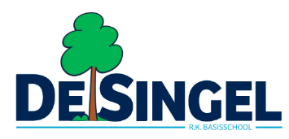 Gedragskader van xWat willen wij zien?Ik  volg de instructies op die leerkrachten mij geven. Ik hou me bezig met mezelf en mijn opdracht.Ik hou mijn handen bij mezelf en bij mijn eigen spullen.Ik spreek met nette woorden.Wat doen wij?We geven duidelijke en eenduidige instructies aan x en alle leerkrachten kennen het kaartjessysteem: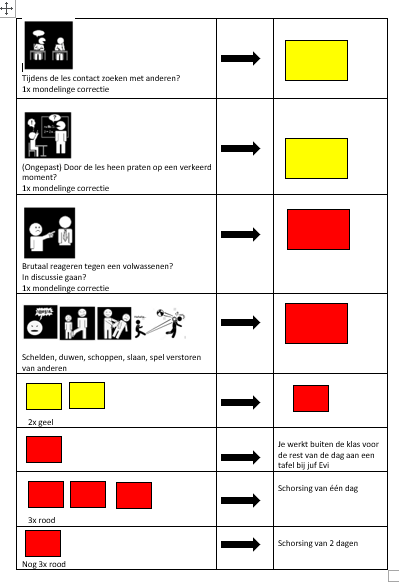 De Singel handelt volgens het gedragsprotocol; na  x schorsing volgt verwijdering van De Singel.Kader van ouders Ouders zorgen ervoor dat x op school is (uitgerust, zodat hij zich kan richten op zijn werk)Ouders lezen het heen-en-weer schrift zodat het duidelijk is hoe de schooldag is verlopen. Ze geven aan dat het gelezen is.Leiden, Bijlage III Specifieke groeps- of schoolregelsVoor leerlingenIn en om de schoolIn de gang lopen we rechts, rustig en spreken we zacht met elkaar.Alle leerlingen stallen hun fietsen in het overdekte fietsenhok.Alle leerlingen komen binnen via de hoofdingang van de Singel. De lift gebruiken de leerlingen niet!Onder schooltijd is het stil in de gangen, kinderen die in de gang werken/spelen doen dit zachtjes.Benen, armen, voeten en handen zijn bij jezelf.In de school, dus ook in de pauze, worden geen ongezonde producten als frisdrank, kauwgom, chips en snoep gedronken en gegeten. Traktaties bij verjaardagen daargelaten.Leerlingen spreken leerkrachten aan met juffrouw of meester en dan de naam. We zijn vriendelijk tegen elkaar en luisteren naar elkaar.Aanwijzingen en instructies van medewerkers dienen altijd opgevolgd te worden.Wij blijven van elkaar en elkaars spullen af.De school is niet verantwoordelijk voor verlies of diefstal van spullen meegebracht van thuis.ToiletgebruikIn het eerste half uur van de dag mogen de leerlingen niet naar het toilet vanaf groep 5.In het eerste half uur na de grote pauze mogen de leerlingen niet naar het toilet vanaf groep 5.Tijdens de instructie of tijdens een afsluiting van een les, mogen de leerlingen niet naar het toilet.In groep 1 t/m 3 mogen er 2 lln per keer naar het toilet, er is een wc.ketting of er zijn wc.eendjes.In groep 4 t/m 8 mag één leerling per keer en de hanger moet meegenomen worden, of het kaartje moet worden omgedraaid. In sommige groepen zijn afstreeplijsten voor het toiletgebruik.Vanaf het tweede deel van groep 5 mag je per dagdeel maar één keer naar het toilet.In en om de klasDe jassen worden opgehangen aan de haakjes en de tassen worden laag in de kasten gelegd. Tassen blijven op de gang.Als de leerlingen `s ochtends binnen komen, zitten ze in de klas op hun plek en lezen ze een boek of werken ze aan hun weektaak.Mobiele telefoons worden ingeleverd bij de leerkracht tot het einde van de dag.Vanaf 10 minuten voor de aanvang van de les gaan de leerlingen naar de klas.Leerlingen gaan zorgvuldig om met het materiaal in de klas, dus boeken neerleggen, geen ezelsoren, voorkant van schriften niet bekladden, niet gooien met boeken/schriften bij het uitdelen enz.Onder schooltijd worden geen petten of jassen gedragen. Capuchons gaan ook af. Laat het lokaal altijd schoon en netjes achter.Om 10.00u wordt door alle leerlingen fruit gegeten.Tijdens de pauze en/of het buiten spelenAlgemene regels buiten: Zodra de bel gaat, komen de kinderen zo snel mogelijk in de rij (stop met spelen, ballen vast). leerkrachten lopen rond om het spelen te bevorderen en complimenten te geven voor goed spel. De leerlingen zorgen goed voor het materiaal (heel houden, op het plein houden en weer mee naar binnen nemen)Gedrag op de pleinen is een visitekaartje voor de school.Schoppen of slaan is direct op de time-out plek, volgende pauze binnen.Als leerlingen bij het lopen naar buiten zich niet aan de regels houden, staan ze op de time-out plek (alleen, niet samen met vriendjes) en spelen ze niet mee.Plassen voor je naar buiten gaat, als we buiten spelen kunnen de kinderen niet naar het toilet (uitgezonderd hele hoge nood natuurlijk ;-))Benedenplein:Alle kinderen spelen beneden aan de trappen. Op de trappen mag je wel zitten maar je mag niet boven lopen/spelen.De time-outplek voor bijv. vechten is op het bordes onder het raam van de conciërge/bij de etalage.De helling bij het plein is niet om te spelen ( i.v.m. doorrijdend verkeer)Dakplein:  Voetballen alleen in de ‘kooi’ - niet rennen door het voetbalveld als je niet meespeelt. De time-outplek is tegen de muur bij de deur.In de grote pauze mag er geen eigen speelgoed mee naar buiten.In de kleedkamersKleding netjes ophangen, 2/3 haakjes per persoon moet voldoende zijn.Je zit op de voor je groep aangegeven plek.Sieraden geef je af aan de gymleerkracht, maar nog liever laat je ze thuis. De school is niet verantwoordelijk voor verlies of diefstal.      Je laat de kleedruimte netjes achter voor de volgende groep.Je komt niet aan andermans spullen en maakt zeker geen dingen kapot in de kleedkamer. Voor leerkrachtenLesvoorbereidingOp je bureau ligt de rode klassenmap, met daarin o.a. ook je weekplanning en jaarplanning.Leerkrachten zijn op tijd op school. Zij melden zich aan (en af) via het aanwezigheidsbord. Tevens zijn zij aanwezig bij alle betreffende vergaderingen, bijeenkomsten e.d. Om 8.20 uur hoort men op eigen initiatief in de klas te zijn.Om 8.30 uur wordt er begonnen met de lessen.Trek altijd de deur achter je dicht als je binnenkomt en weggaat. Hiermee voorkom je dat er kinderen en ouders in het gebouw komen op tijden dat ze er niets te zoeken hebben. Let er vooral op dat de deuren goed sluiten.RT/ NT2- leerkrachten halen en brengen de kinderen zelf.De vakleerkrachten op de hoogte brengen wanneer de leerlingen hun les niet kunnen volgen i.v.m. uitstapjes, feestjes etc.Iedereen checkt bij het verlaten van zijn/haar lokaal of alle ramen dicht zijn, computers uit zijn en de lichten uit zijn. Er wordt dagelijks geveegd, ook al komt de schoonmaker. Roken en alcoholgebruikEr wordt binnen en buiten niet gerookt in het bijzijn van kinderen, ook niet in de pauze en na schooltijd. In school geldt een algeheel rookverbod. Er wordt geen alcohol gedronken in het bijzijn van kinderen en ouders.      Tijdens de koffieochtend van de ouders wordt er door ouders en personeel niet bij de ingang van de school gerookt. Ze mogen ter hoogte van de nooduitgang eventueel roken. Post en afspraken  Alle formele uitgaande post naar ouders/instanties via de directie laten lopen. Informele post, zoals bijv. kaartjes aan kinderen mogen de leerkrachten zelf regelen. Optreden, houdingHet eigen voorbeeld is erg belangrijk, dus houd je aan dezelfde regels als welke je aan de kinderen stelt. Leerkrachten zijn zoveel mogelijk met leerlingen bezig onder schooltijd. Nakijken, kopiëren, voorbereiden en schoonmaken gebeurt buiten lesuren. GangenEen ieder begeleidt zijn/haar klas naar buiten, ook bij het uitgaan van de school. De kinderen lopen rustig in de rij en in het trappenhuis.Er wordt met de groep ordelijk bij elkaar gelopen naar activiteiten buiten het schoolgebouw (evt. in rijen). GymZorg ervoor dat je groep zit aan de afgesproken kant van de kleedkamer.Controleer of alle spullen worden meegenomen na een gymles.Leerlingen laten sieraden thuis, rest wordt opgehaald en bewaard door leerkracht.De gymleerkracht brengt na schooltijd alles wat is blijven hangen naar de plek gevonden voorwerpen.Verjaardagen kinderenStimuleer kinderen gezonde traktaties mee te nemen.Er mogen twee kinderen met de jarige mee.De kinderen gaan om 14.00u de klassen rond.Voor zwemdiploma’s en de geboorte van een broertje of zusje wordt er niet langs de groepen gegaan. Kinderen die afscheid nemen van school mogen wel langs de klassen.TeamkamerEen ieder ruimt zijn eigen bekers, borden etc. op en zet het in de vaatwasser.BuitenspelenLeerkrachten lopen rond over de speelplaats/speeltuin en houden toezicht.Er wordt volgens een rooster buiten gespeeld.   VerantwoordelijkheidGeen enkel kind gaat onder schooltijd zonder begeleiding of zonder toestemming van de ouders de school uit. Kinderen die frequent of lang ziek of afwezig zijn aan de schoolleiding/administratie melden.Absentie van kinderenAfwezig en te laat nauwgezet bijhouden op de absentielijst.Is er een leerling uit jouw groep afwezig, wordt dat tussen 9.00 en 9.30 uur gemeld door de administratief medewerker of diens vervanger.Bij veelvuldig te laat komen (zie protocol verzuim), neemt de IB-er of de directie contact op. Als kleuters te laat komen spreekt de leerkracht daar de ouder op aan en maakt een aantekening in zijn absentielijst. Bij veelvuldig te laat komen stuurt de leerkracht de ouder door naar de directie voor een gesprek. (volgens protocol verzuim)Bijlage IV	Stappenplan begeleiding op gedragDe doelstelling van dit stappenplan is het signaleren en het planmatig werken met gedragsproblemen volgens een eenduidige werkwijze door leerkrachten op  de Singel.Planmatig weergegeven: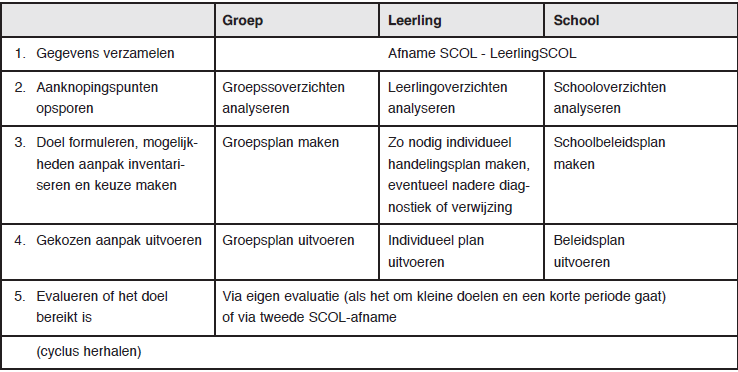 Stap 1:Wij maken voor groep 3 t/m 8 gebruik van de SCOL als signaleringsinstrument. Als leerlingen uitvallen op sociaal-emotioneel gebied wordt de leerling ‘individueel’ besproken. Op initiatief van de leerkracht kan dit zowel buiten de groepsbespreking om als tijdens de groepsbespreking worden aangekaart bij de IB-er.  Stap2:Aan de hand van een eerste screening van de SCOL of eerdere bevindingen van de leerkracht, bepaalt de IB-er of er sprake is van een groepsprobleem of dat alleen individuele leerlingen een gedragsprobleem hebben. Dit kan in een groep uiteraard naast elkaar bestaan. Stap 3:Wanneer er sprake is van een groepsprobleem, bepaalt de IB-er of er een groepsplan voor sociaal-emotionele ontwikkeling moet komen. Dit groepsplan wordt door de leerkracht –evt. met hulp van de IB-er- gemaakt. In eerste instantie wordt gebruikt gemaakt van het methodemateriaal “Kwink”, vervolgens kan er ander remediërend materiaal worden ingezet.Net als bij RT worden de ouders op de hoogte gebracht middels een brief. In de brief wordt vermeld aan welke gedragscategorie er met de groep extra aandacht wordt besteed. Wanneer er sprake is van een individuele leerling met een gedragsprobleem wordt bepaald of er een handelingsplan moet komen. Het format ‘handelingsplan’ uit ESIS wordt hiervoor gebruikt. Het handelingsplan wordt door de leerkracht en/of IB-er besproken met de ouders en er wordt een handtekening onder het handelingsplan gezet ter kennisgeving. Stap 4:Wanneer de IB-er de hulp of expertise van een gedragsspecialist op schoolniveau wil inzetten, kan dat vanuit het Expertteam. Hij/zij kan meedenken en adviezen geven gericht op de aanpak. Op aanvraag van de IB-er kan er een observatie in de groep worden ingezet. Het uitgangspunt hierbij is de hulpvraag van de leerkracht.  Dit kan een groepsobservatie of een observatie zijn die gericht is op een individuele leerling. Soms is een observatie niet nodig en volstaat een gesprek met de leerkracht aan de hand van gerichte vragen. Stap 5:Wanneer de gedragsspecialist (AED; vanuit het Expertteam) wordt ingezet om te observeren in de groep of een gesprek te voeren met de leerkracht, heeft dit als doel een objectief beeld te verkrijgen over de interactie leerling-leerkracht en/of het geven van aanvullende informatie. Het uitgangspunt hierbij is de hulpvraag van de leerkracht.Het groepsplan gedrag of het handelingsplan gedrag voor de individuele leerling kan worden uitgevoerd.Stap 6:De evaluatie van het groepsplan of handelingsplan vindt tussentijds plaats of tijdens de volgende groepsbespreking met de IB-er en de leerkracht. N.B. Naast de bovenstaande stappen, kan een kind voor een traject met interne of externe hulpverlening worden aangemeld. Bijvoorbeeld bij het JGT voor een SOVA training, of bij de impulsklas. Dit loopt te allen tijde via de IB-er. ProtocolDatumDoel protocolVerantwoordelijkeGoedkeuring MRGedragdecember 2019Eenduidige afspraken over gedrag en consequentiesTeam, leerlingen en ouders13 januari 20201Inleiding32Sociaal emotioneel leren4De methode Kwink4De gedragscode6School- en groepsafspraken63Onaanvaardbaar gedrag7Schema onaanvaardbaar gedrag op RKBS De SingelStappenplan 1; richtlijn bij verbaal, non-verbaal, of fysiek onaanvaardbaar gedrag8Stappenplan 2; richtlijn bij diefstal9Stappenplan 3; richtlijn bij het bezit voor verboden voorwerpen en middelen 10Stappenplan 4; Richtlijn bij beschadigen en/of vernielen van voorwerpen/materialen van anderen11Stappenplan 5; Richtlijn bij seksueel intimiderend/overschrijdend gedrag12Onaanvaardbaar gedrag vanuit ouders/verzorgers en derden144(Digi) pestprotocol15Stappenplan16Pedagogische invulling van het protocol175Procedure schorsing en verwijdering19Bijlage I; leerlijn SEO20Bijlage II; Kader25Bijlage III; Specifieke klas- of schoolregels26Bijlage IV; Stappenplan begeleiding op gedrag30Verbaal of non-verbaal onaanvaardbaar gedragFysiek onaanvaardbaar gedragvernederenschelden/vloekenbedreigingendiscrimineren(seksueel) provocatief taalgebruikuitdagend gedrag door bewust niet te luisteren en/of afspraken te negerenStappenplan 1duwen / trekkenslaan / schoppenknijpen / krabbenspugenlaten struikelenharen trekkenbijtenStappenplan 1Het toe-eigenen of wegnemen van voorwerpen en/of materialen die een ander toebehoren.Stappenplan 2Het doelbewust beschadigen en/of vernielen van voorwerpen of materialen die een ander toebehoren.Stappenplan 4In het bezit zijn van voorwerpen en/of middelen die niet thuis horen op een basisschool zoals messen, aanstekers, vuurwerk, alcohol, sigaretten enz. Stappenplan 3Seksueel intimiderend / overschrijdend gedrag zoals ongewenste aanraking, betasting of seksueel misbruik. Stappenplan 5Stappenplan 1(Belangrijk probleemgedrag; 5x lastig gedrag = belangrijk probleemgedrag)Richtlijn bij verbaal, non-verbaal of fysiek onaanvaardbaar gedragStappenplan 1(Belangrijk probleemgedrag; 5x lastig gedrag = belangrijk probleemgedrag)Richtlijn bij verbaal, non-verbaal of fysiek onaanvaardbaar gedragStappenplan 1(Belangrijk probleemgedrag; 5x lastig gedrag = belangrijk probleemgedrag)Richtlijn bij verbaal, non-verbaal of fysiek onaanvaardbaar gedragStap 1GedragsinstructieLeerlingen die non-verbaal, verbaal of fysiek onaanvaardbaar gedrag vertonen worden hierop direct persoonlijk aangesproken door de (vak)leerkracht of een medewerker van de Singel die dit gedrag signaleert. Afhankelijk van de situatie en de leerling gebeurt dit individueel of in klassenverband.Het betrokken slachtoffer(s) meldt de dader zijn gevoelens over het incident.Corrigerende gedragsinstructieMaak contact.Benoem het inadequate gedrag.Benoem gewenst adequaat gedrag.Geef uitleg en benoem wat eventueel goed ging.GedragsinstructieLeerlingen die non-verbaal, verbaal of fysiek onaanvaardbaar gedrag vertonen worden hierop direct persoonlijk aangesproken door de (vak)leerkracht of een medewerker van de Singel die dit gedrag signaleert. Afhankelijk van de situatie en de leerling gebeurt dit individueel of in klassenverband.Het betrokken slachtoffer(s) meldt de dader zijn gevoelens over het incident.Corrigerende gedragsinstructieMaak contact.Benoem het inadequate gedrag.Benoem gewenst adequaat gedrag.Geef uitleg en benoem wat eventueel goed ging.Stap 2Sociale uitsluitingWanneer het inadequate gedrag zich blijft voordoen en een corrigerende gedragsinstructie niet het gewenste resultaat oplevert gaat de (vak)leerkracht over tot sociale uitsluiting van de leerling. Dit houdt in dat de (vak)leerkracht voor de leerling een plekje creëert waar het tot rust kan komen; op de gang, bij een collega, bij de IB’er, in/bij het kantoor of bij de directie.Het is van belang dat de leerling hoort wat de reden is voor het apart zetten en wat er van hem/haar verwacht wordt.De (vak)leerkracht bepaalt wanneer een leerling weer terug kan komen en gaat er vervolgens mee in gesprek. *voor de vakleerkracht geldt dat het nagesprek met de leerling nog dezelfde dag plaatsvindt. Sociale uitsluitingWanneer het inadequate gedrag zich blijft voordoen en een corrigerende gedragsinstructie niet het gewenste resultaat oplevert gaat de (vak)leerkracht over tot sociale uitsluiting van de leerling. Dit houdt in dat de (vak)leerkracht voor de leerling een plekje creëert waar het tot rust kan komen; op de gang, bij een collega, bij de IB’er, in/bij het kantoor of bij de directie.Het is van belang dat de leerling hoort wat de reden is voor het apart zetten en wat er van hem/haar verwacht wordt.De (vak)leerkracht bepaalt wanneer een leerling weer terug kan komen en gaat er vervolgens mee in gesprek. *voor de vakleerkracht geldt dat het nagesprek met de leerling nog dezelfde dag plaatsvindt. Stap 3Melding en rapportageDe situatie wordt zo concreet en objectief mogelijk beschreven in Esis onder het kopje incident. Tevens worden de ouder(s)/verzorger(s) ingelicht over het voorval en de genomen maatregel.Melding en rapportageDe situatie wordt zo concreet en objectief mogelijk beschreven in Esis onder het kopje incident. Tevens worden de ouder(s)/verzorger(s) ingelicht over het voorval en de genomen maatregel.Stap 4HandelingsplanAls deze situatie zich blijft herhalen neemt de groepsleerkracht contact op met de IB’er en wordt er een handelingsplan opgesteld.Wanneer de vakleerkracht tijdens de vakuren (gym, muziek) in stap 4 belandt, neemt deze eerst contact op met de groepsleerkracht en bepalen ze samen welke stappen er verder worden genomen. Ze kunnen hierbij ook de hulp van de IBer inschakelen.HandelingsplanAls deze situatie zich blijft herhalen neemt de groepsleerkracht contact op met de IB’er en wordt er een handelingsplan opgesteld.Wanneer de vakleerkracht tijdens de vakuren (gym, muziek) in stap 4 belandt, neemt deze eerst contact op met de groepsleerkracht en bepalen ze samen welke stappen er verder worden genomen. Ze kunnen hierbij ook de hulp van de IBer inschakelen.Stap 5UitvoeringUitvoering van het handelingsplan.UitvoeringUitvoering van het handelingsplan.Stap 6Nabespreking en evaluatieNa een, vooraf vastgestelde en in het handelingsplan opgenomen, bepaalde periode wordt er met de IB’er nabesproken of de overeengekomen interventies het gewenste resultaat hebben opgeleverd. Indien geen sprake is van het gewenste resultaat en het verbaal onaanvaardbare gedrag zich blijft voortzetten volgt een gesprek met de directeur van de school waarbij een poging wordt gedaan het gedrag van de leerling te beïnvloeden. Dit kan soms inhouden dat er een disciplinaire maatregel getroffen moet worden passend bij het gedrag. Deze disciplinaire maatregel kan bestaan uit het opstellen van een gedragskader.Nabespreking en evaluatieNa een, vooraf vastgestelde en in het handelingsplan opgenomen, bepaalde periode wordt er met de IB’er nabesproken of de overeengekomen interventies het gewenste resultaat hebben opgeleverd. Indien geen sprake is van het gewenste resultaat en het verbaal onaanvaardbare gedrag zich blijft voortzetten volgt een gesprek met de directeur van de school waarbij een poging wordt gedaan het gedrag van de leerling te beïnvloeden. Dit kan soms inhouden dat er een disciplinaire maatregel getroffen moet worden passend bij het gedrag. Deze disciplinaire maatregel kan bestaan uit het opstellen van een gedragskader.Stap 7Uitvoering en evaluatie gedragskaderHet gedragskader wordt opgesteld en nageleefd. Het gedragskader wordt altijd met ouders besproken en geëvalueerd. Vanuit de evaluatie met leerkracht, IBer en directie wordt per termijn bekeken of het kader gehandhaafd of ontbonden wordt. Uitvoering en evaluatie gedragskaderHet gedragskader wordt opgesteld en nageleefd. Het gedragskader wordt altijd met ouders besproken en geëvalueerd. Vanuit de evaluatie met leerkracht, IBer en directie wordt per termijn bekeken of het kader gehandhaafd of ontbonden wordt. Stappenplan 2(Onwettig gedrag)Richtlijn bij diefstalStappenplan 2(Onwettig gedrag)Richtlijn bij diefstalStappenplan 2(Onwettig gedrag)Richtlijn bij diefstalStappenplan 2(Onwettig gedrag)Richtlijn bij diefstalStap 1Stap 1GedragsinstructieAls de leerling betrapt wordt op diefstal door een personeelslid, wordt de leerling hier in ieder geval direct op aangesproken door het personeelslid die dit gedrag signaleert. Dit laatste gebeurt altijd op individuele basis en in overleg met een directielid.Het betrokken slachtoffer(s) meldt de dader zijn gevoelens over het incident.GedragsinstructieAls de leerling betrapt wordt op diefstal door een personeelslid, wordt de leerling hier in ieder geval direct op aangesproken door het personeelslid die dit gedrag signaleert. Dit laatste gebeurt altijd op individuele basis en in overleg met een directielid.Het betrokken slachtoffer(s) meldt de dader zijn gevoelens over het incident.Stap 2Stap 2In beslagnameHet door de leerling toegeëigende voorwerp wordt te allen tijde in beslag genomen door het personeelslid en afgegeven bij een directielid. In beslagnameHet door de leerling toegeëigende voorwerp wordt te allen tijde in beslag genomen door het personeelslid en afgegeven bij een directielid. Stap 3Stap 3MeldingEr wordt direct melding gemaakt bij een MT lid van de school. In overleg kan de leerling ook aan het desbetreffende MT lid overgedragen worden.MeldingEr wordt direct melding gemaakt bij een MT lid van de school. In overleg kan de leerling ook aan het desbetreffende MT lid overgedragen worden.Stap 4Stap 4InformerenDe ouders van de betrokken leerling worden direct op de hoogte gesteld van het incident. In overleg met directie wordt besloten wie de ouders inlicht.InformerenDe ouders van de betrokken leerling worden direct op de hoogte gesteld van het incident. In overleg met directie wordt besloten wie de ouders inlicht.Stap 5Stap 5RapportageHet vergrijp wordt zo kort, concreet en helder mogelijk beschreven in ESIS onder het kopje incident. RapportageHet vergrijp wordt zo kort, concreet en helder mogelijk beschreven in ESIS onder het kopje incident. Stap 6Stap 6AangifteDirectie overlegt met het personeelslid die de leerling op het strafbaar feit heeft betrapt of aangifte bij de politie gewenst is. AangifteDirectie overlegt met het personeelslid die de leerling op het strafbaar feit heeft betrapt of aangifte bij de politie gewenst is. Stap 7Stap 7VervolgtrajectInformeren betrokkenen (b.v. gesprek met ouders).Eventuele sancties (taakstraf, schorsen).Eventuele regeling schade.Wat te doen bij herhaald gedrag?VervolgtrajectInformeren betrokkenen (b.v. gesprek met ouders).Eventuele sancties (taakstraf, schorsen).Eventuele regeling schade.Wat te doen bij herhaald gedrag?Stappenplan 3(Onwettig gedrag)Richtlijn bij in het bezit zijn van verboden voorwerpen/middelenStappenplan 3(Onwettig gedrag)Richtlijn bij in het bezit zijn van verboden voorwerpen/middelenStap 1GedragsinstructieDe school constateert dat een leerling in het bezit is van een verboden voorwerp of middelen. Hieronder vallen;Voorwerpen waarmee je een ander pijn kan doen of kan bedreigen (denk aan een mes, katapult, vuurwerk of pistool).Verboden middelen, zoals alcohol, rookwaar of drugs.De (vak)leerkracht zal het waar in beslag nemen en de leerling een corrigerende gedragsinstructie geven. Dit houdt de volgende stappen in:Maak contact.Benoem adequaat gewenst gedrag.Geef uitleg.Versterk het gedrag in de gewenste richting.Het betrokken slachtoffer(s) meldt de dader zijn gevoelens over het incident.Stap 2In beslagnameHet verboden middel/voorwerp is in beslag genomen door de (vak)leerkracht of betreffende personeelslid en wordt afgegeven bij een MTlid. Hij/zij neemt contact op met de ouders, die direct op de hoogte worden gesteld van het bezit.Stap 3RapportageEr wordt een rapportage van het incident door de (vak)leerkracht of betreffende personeelslid aangemaakt in ESIS. De directie maakt een rapportage van de vervolgstappen.Stap 4MeldingAfhankelijk van “de zwaarte” van het bezit en wat er door de leerling mee gedaan is, kan het MTlid besluiten om aangifte te doen bij de politie. De directie neemt dan contact op met Willem Rus de wijkagent (via directie)Met hem wordt overlegd wat de juiste weg is om te bewandelen. Stap 5Ouders informerenWanneer besloten wordt door de school (in overleg met de politie) een officiële melding te doen, dan wordt dit vooraf altijd eerst door de directie medegedeeld aan de ouders.Stap 6Inzetten contractWanneer dit niet het eerste incident is, kan er worden over gegaan tot het inzetten van een gedragskader. Er zijn twee typen. In overleg met leerkracht en IB’er, neemt het directielid een besluit om over te gaan tot een gedragskader; een corrigerend gedragscontract of een verwijderingscontract.Dit kader wordt aan de ESIS gehangen nadat het besproken is met leerling en ouder. De directie is verantwoordelijk voor dit kader. Het gedrag in de groep en het contact hierover met de ouders is voor rekening van de IB’er. De IB’er is tevens verantwoordelijk voor het bewaken van de gemaakte afspraken en de tussentijdse evaluatiemomenten van het kader. Stap 7VervolgWanneer blijkt dat een kader opgeheven kan worden, dan is dit een besluit van de directie. Stappenplan 4 (Belangrijk probleemgedrag)Richtlijn bij beschadigen en/of vernielen van voorwerpen/materialen van anderenStappenplan 4 (Belangrijk probleemgedrag)Richtlijn bij beschadigen en/of vernielen van voorwerpen/materialen van anderenStap 1GedragsinstructieLeerlingen die voorwerpen/materialen beschadigen en/of vernielen van anderen worden hierop direct persoonlijk aangesproken door de leerkracht of medewerker van de Singel. Afhankelijk van de situatie en de leerling gebeurt dit individueel of in klassenverband. De (vak)leerkracht zal de vernielde voorwerp(en) in beslag nemen en de leerling een corrigerende gedragsinstructie geven. Het betrokken slachtoffer(s) meldt de dader zijn gevoelens over het incident.Corrigerende gedragsinstructieMaak contact.Benoem het inadequate gedrag.Benoem gewenst adequaat gedrag.Benoem (indien nodig) het vervolgtraject.Stap 2In beslagnameMateriaal/voorwerp is opgemerkt of wordt in beslag genomen door de (vak)leerkracht en wordt afgegeven bij een MTlid. Hij/zij neemt contact op met de ouders, die direct op de hoogte worden gesteld van het vernielen/beschadigen van voorwerp/materialen.Stap 3RapportageEr wordt een rapportage door de leerkracht of betreffende personeelslid aangemaakt in de ESIS. Hiervan wordt melding gemaakt bij dader en slachtoffer/betrokkenen.Stap 4AangifteAfhankelijk van “de zwaarte” van het beschadigen/vernielen en wat er door de leerling meegedaan is, kan het directielid besluiten om aangifte te doen bij de politie. Er wordt contact opgenomen met Willem Rus, de wijkagent (via directie). Met hem wordt overlegd wat de juiste weg is om te bewandelen. Wanneer besloten wordt door de school (in overleg met de politie) een officiële melding te doen, dan wordt dit vooraf altijd eerst door de directie medegedeeld aan de ouders.Stap 5VervolgtrajectInformeren van betrokkenen en een gesprek voeren met de ouders van de betrokkenen. Eventueel schaderegeling in gang zetten; de verantwoordelijkheid ligt bij de ouders, school speelt een bemiddelende rol (dwingend).In ernstige gevallen van vernieling of beschadiging kan een aanmelding -door IB’er of directie- bij JPT (jeugdpreventie team van de politie) worden opgestart via de politie.Stap 6EvaluerenEvalueren van het traject en onderhouden van handelingsadviezen.Bij herhalen van gedragspatroon opstarten van  een gedragskader.Stappenplan 5(Onwettig gedrag)Richtlijn bij seksueel intimiderend/overschrijdend gedragStappenplan 5(Onwettig gedrag)Richtlijn bij seksueel intimiderend/overschrijdend gedragStap 1MeldingIedereen die een vermoeden heeft van een geval van seksuele intimidatie of seksueel misbruik van een leerling of personeelslid wordt geacht hiervan direct melding te maken bij een MTlid van de school. Indien het MTlid zelf verdacht wordt van seksuele intimidatie wordt de situatie bij de vertrouwenspersoon van SCOL gemeld. De contactpersoon van de school (Willem van Gemert) kan de melder bijstaan, adviseren en begeleiden. Stap 2Vaststellen Is er sprake van een vermoeden van seksuele intimidatie of misbruik van leerling tot leerling, dan gaat allereerst de verantwoordelijke leerkracht van de dader in gesprek met de dader en het vermeende slachtoffer. Er moet goed onderzoek worden gedaan. De betreffende leerkracht zoekt contact met de verantwoordelijke IB’er om de status van het incident goed op waarde te schatten. Wanneer er na grondig onderzoek door de leerkracht en IB’er sprake is van een werkelijke klacht, dan zal de leerkracht de vervolgactie met de directie kortsluiten. De taken en verantwoordelijkheden worden goed doorgesproken en vastgelegd.Stap 3Rol Intern BegeleiderDe directie wijst een onafhankelijke IB’er aan, die alle acties die uit deze melding voortkomen, volgt, coördineert en in ESIS noteert in een zorgdossier. Stap 4Melding politieEr wordt –indien nodig- door de directie direct contact opgenomen met de (zeden)politie.Stap 5Ouders inlichtenZodra er sprake is van een serieus vermoeden van seksuele intimidatie of seksueel misbruik van de leerling, wordt de verantwoordelijke ouder/verzorger van de betrokken leerling ingelicht door de directie en/of de politie. Op dat moment wordt tevens de aangeklaagde ingelicht door de directie en/of de politie. Is de aangeklaagde minderjarig dan wordt ook de verantwoordelijke ouder/verzorger ingelicht. Slechts in overleg met de politie kan het informeren van de aangeklaagde achterwege blijven.Stap 6OnderzoekIn overleg met de directie stelt de politie een onderzoek in naar de gemelde situatie. Gedurende het onderzoek draagt de IB’er zorg voor behartiging van zowel de klager als de aangeklaagde. In deze fase probeert de IB’er de schade voor betrokkenen zoveel mogelijk te beperken. Stap 7Maatregelen De IB’er zorgt dat de leerling goed begeleid wordt en treft, indien noodzakelijk, maatregelen ter voorkoming van verdere seksuele intimidatie. In overleg met de politie wordt beoordeeld of het noodzakelijk is om contact op te nemen met de huisarts over medische stappen.De IB’er voert tevens overleg met de directie over de noodzaak van de te nemen maatregelen. Maatregelen als schorsing of verwijdering mogen niet op de uitkomst van het onderzoek vooruit lopen.Stap 8Opvang daderWanneer het een leerling betreft die wordt aangeklaagd draagt de IB’er van de school in overleg met de directie en de ouders zorg voor opvang van de leerling.Stap 9Termijn onderzoekHet onderzoek naar de gemelde situatie door de IB’er wordt binnen 2 weken na de melding afgerond. Is deze termijn niet haalbaar, dan overlegt de IB’er met de directie. De directie informeert alle betrokkenen m.b.t. het overschrijden van de termijn.Stap 10Besluit directieBinnen een week na ontvangst van het onderzoeksrapport van de IB’er neemt de directie een besluit over de te nemen stappen.Stap 11OordeelWanneer er na het oordeel van de directie sprake is geweest van seksuele intimidatie of misbruik van een leerling door een medewerker, kan afhankelijk van de ernst van de gebeurtenis, de directie overgaan tot disciplinaire maatregelen of beëindiging van het dienstverband.Wanneer er na het oordeel van de directie sprake is geweest van seksuele intimidatie of misbruik van een leerling door een medeleerling, kan afhankelijk van de ernst van de gebeurtenis, de directie overgaan tot disciplinaire maatregelen als schorsing of verwijdering.Richtlijn bij (non) verbaal onaanvaardbaar gedrag door ouders/verzorgers of derden (externen)Richtlijn bij (non) verbaal onaanvaardbaar gedrag door ouders/verzorgers of derden (externen)Stap 1GedragsinstructieOuder(s)/verzorger(s) en derden/externen die (non) verbaal en/of fysiek onaanvaardbaar gedrag vertonen in de vorm van schelden, (be)dreigen, vloeken, vernederen, rascisme/discriminatie of seksueel provocatieve uitingen worden hierop direct persoonlijk aangesproken en begrensd. Er wordt benadrukt dat het gedrag niet in het belang van onze leerlingen is en niet geaccepteerd wordt op de Singel.Stap 2ConsequentieHet contactmoment wordt afgebroken en er wordt –indien nodig- gemeld dat er aangifte wordt gedaan bij de politie. De betreffende ouder(s)/verzorger(s) en derden worden verzocht de school te verlaten en worden uitgeleide gedaan. Wanneer de situatie te bedreigend is, stap dan uit de situatie en bel 112.Stap 3AangifteDe desbetreffende medewerker doet samen met een MTlid aangifte bij de politie.Stap 4MeldingDe desbetreffende medewerker of MTlid maakt een verslag en hangt dit –indien mogelijk- aan ESIS bij de betreffende leerling.Stap 5NazorgDe directie zorgt dat er voldoende nazorg is geregeld voor de medewerker.Stap 6Nabespreking incidentDe directie en IB’er spreekt met alle betrokkenen en specialisten op dit gebied het incident na en denken na over te nemen interventies of stappen om herhaling te voorkomen.Stappenplan (digi)pestenStappenplan (digi)pestenStap 1Indien er sprake is van incidenten betreffende pestgedrag wordt dat met de betrokken kinderen besproken door de leerkracht van het kind. Dit gesprek staat niet op zichzelf maar wordt regelmatig herhaald om het probleem aan te pakken. Van dit gesprek worden aantekeningen gemaakt in de zorgmanager van zowel de pester als het gepeste kind.Stap 2In de groep worden preventieve lessen over pesten gegeven. Ook vinden er gesprekken plaats tussen de leerkracht, pester en gepeste. Op deze manier krijgen we meer inzicht in de pester en het gepeste kind en worden ouders alvast schriftelijk op de hoogte gesteld van het feit dat hun kind pest, of gepest wordt en dat de school dit niet tolereert. Stap 3Indien er sprake is van herhaald pestgedrag worden de ouders van de pester in het bijzijn van de pester op de hoogte gesteld van de ongewenste gebeurtenissen in een gesprek op school. Aan het eind van dit oudergesprek worden de afspraken met de pester uitdrukkelijk doorgesproken en ook vastgelegd. Ook de op te leggen sancties bij overtreding van de afspraken worden daarbij vermeld. Gedacht kan worden aan uitsluiting van vooral de situaties die zich in het bijzonder lenen voor pestgedrag. Daarbij kan gedacht worden aan: buiten spelen, overblijven, bewegingsonderwijs, excursies, schoolreisjes en bibliotheekbezoek. De betreffende ib’er wordt uiterlijk in dit stadium op de hoogte gesteld van de gesprekken met de kinderen en de ouders en kan de gemaakte afspraken terug vinden in de ESIS.Stap 4Indien het probleem zich toch blijft herhalen meldt de leerkracht dit gedrag aan de ib’er en de directeur. De leerkracht overhandigt de directeur alle relevante informatie zoals de data van de gebeurtenissen, de data en inhoud van de gevoerde gesprekken en de vastgelegde afspraken zoals die gemaakt zijn om het pesten aan te pakken.Stap 5De directeur roept de ouders op school voor een gesprek. Ook het kind kan in dit eerste gesprek met de directie betrokken worden. De directeur gaat uit van de vastgelegde informatie en vult dit aan met het verloop van de gebeurtenissen in de zorgmanager. Stap 6Indien het gedrag niet verbetert, kan er een verwijzing plaatsvinden naar het maatschappelijk zorgsysteem; JGT, CJGStap 7Een en ander wordt zorgvuldig gedocumenteerd in ESISStap 8Indien het pestgedrag van de pester niet aanzienlijk verbetert en/of de ouders van het kind werken onvoldoende mee om het probleem ook aan te pakken kan de directeur van de school overgaan tot bijzondere maatregelen, als daar zijn: isoleren van de pester of een tijdelijke uitsluiting van het bezoeken van de lessen van de school met een maximum van drie dagen. Wij verwijzen hiervoor naar de procedure schorsing en verwijdering. Leerling xoudersleerkrachten